PROJE KONUSUNU ÖNEREN:Öğretim üyesi: 	Öğrenci proje grubu: 	 	Endüstri temsilcisi: PROJE BAŞLIĞIPROJE KONUSUNU ÖNERENDestekleyen kurumlar (eğer varsa)PROJE AMACIProje ÖNKOŞULLARIPROJENİN BEKLENEN ÇIKTILARIMİNİMUM BAŞARI KRİTERLERİPROJEDE YER ALACAK TOPLAM ÖĞRENCİ SAYISIÖĞRENCİ PROJE GRUBU (eğer belirlendiyse)En az 2 en fazla 3 kişilik öğrenci proje grupları oluşturulacaktır. İstisnai olarak 1 öğrenci ile veya 4 öğrencilik grup ile proje yaptırılmak istenmesi halinde, gerekçe belirten yazılı bir dilekçenin Danışman tarafından EHMB Başkanlığına verilerek onay alınması gereklidir. 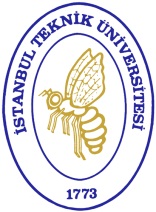 İSTANBUL TEKNİK ÜNİVERSİTESİELEKTrONİK VE HABERLEŞME MÜHENDİSLİĞİ BÖLÜMÜBİTİRME TASARIM PROJESİ KONU ÖNERİ FORMUProje başlığı buraya eklenmelidir.Proje konusunu öneren kişi adı ve unvanıyla yazılmalıdır (konuyu öneren bir öğrenci grubuysa isimleri formun “9” numaralı kısmında yazılacaktır).Projeyi destekleyen herhangi bir akademi, devlet veya endüstri kuruluşu varsa ismi burada yazılmalıdır.Projenin neden yapılmak istendiği burada belirtilmelidir.Projeye katılmak isteyen öğrencilerin sahip olmaları gereken ön bilgi birikimi ve yazılım ile donanım kabiliyetlerinin neler olduğu açıklanmalıdır. Proje sonunda elde edilmesi beklenen sonuçlar maddeler şeklinde açıklanmalıdır.Proje takımının başarılı sayılması için yerine getirmesi gereken minimum koşullar ifade edilmelidir.Projede çalışması beklenen toplam öğrenci sayısı yazılmalıdır.Grup üye # İsim/Soy isimÖğrenci numarasıİmza123Proje Danışmanı(eğer belirlendiyse)Proje Danışmanı İmzasıTarih